SAĞLIK BİLİMLERİ ÜNİVERSİTESİ TIP FAKÜLTESİ TEZ YAZIM KILAVUZUGİRİŞAmaçSağlık Bilimleri Üniversitesi Tıp Fakültesi, Sağlık Uygulama Araştırma Merkezlerinde (SUAM) hazırlanan uzmanlık tezlerinin biçim ve yazım kurallarını belirlemek, tez içeriğinin genel çerçevesini düzenlemek ve araştırmacıların bilimsel çalışmalarını uluslararası normlara göre standartlaştırmalarında yol gösterici olmaktır.1.2.DayanakSağlık Bilimleri Üniversitesi Tıp Fakültesi, Tıpta Uzmanlık Eğitimi Yönergesi 3359 sayılı Sağlık Hizmetleri Temel Kanununun Ek 9 uncu maddesine,26 Nisan 2014 tarih ve 28983 sayılı Resmî Gazete’de yayınlanan Tıpta ve Diş Hekimliğinde Uzmanlık Eğitimi Yönetmeliği’ne dayanılarak hazırlanmıştır.1.3. Kapsam Sağlık Bilimleri Üniversitesi ile ortak kullanım protokolü imzalamış Eğitim ve Araştırma Hastanelerinde eğitim gören tıpta uzmanlık öğrencileri (asistanlar) tarafından hazırlanan uzmanlık tezlerinde bu yazım kurallarına uyulması esastır.1.4.Etik Sağlık Bilimleri Üniversitesi Tıp Fakültesi, SUAM’da yapılacak bütün tezlerde insan deneklerin kullanıldığı durumda Klinik ve İlaç Araştırmaları Yerel Etik Kurulu’nun, hayvan deneylerinin yapıldığı durumlarda da Deney Hayvanları Etik Kurulu’nun onayının alınması gereklidir. Tezin ilgili bölümünde etik kurul onay tarihi ve numarasının yazılması zorunludur. İlaç, tıbbi ve biyolojik ürünler ile bitkisel ürünlerin klinik araştırmaları için ayrıca Türkiye İlaç ve Tıbbi Cihaz Kurumu (TİTCK) Klinik Araştırmalar Etik Kurulu’na da (http://www.titck.gov.tr/Ilac/KlinikArastirmalar#) başvurulması gereklidir.Tezler yayın etiğine uygun olarak hazırlanmalıdır. Uydurma (fabrikasyon), iki yerde yayınlama (duplikasyon), dilimleme (salamlama), ve aşırma (intihal) açısından risk oluşturabilecek tutumlardan uzak durulmalıdır. Özellikle metin içinde yapılan alıntılar ile şekil, fotoğraf, resim ve illustrasyonlar atıf verilerek kullanılmalıdır. Ulusal ve uluslararası telif hakları kurallarına uyulmalıdır. Yayıncı kuruluş ya da yazarlar tarafından telif haklarına sınırlama getirilmiş her türlü yazılı ve görsel materyal izinsiz olarak kullanılmamalıdır. 2. TEZİN BİÇİMSEL ÖZELLİKLERİ2.1.Tez Kapağı ve Özel SayfalarDış kapak (Bkz. Ek 2) ve iç kapak (Bkz. Ek 3) düzenlemesinde şu sıra izlenmelidir:a) Dış kapak ve iç kapak sayfasının içeriği ve sayfa düzeni, tümüyle aynı olmalıdır. Dış kapakta beyaz krome karton kullanılmalıdır. b) Sağlık Bilimleri Üniversitesi amblemi sayfanın sağ tarafında 2cm, ilgili SUAM amblemi sayfanın sol köşesinde 2 cm boşluk bırakılarak ve her iki amblem kapağın üst tarafında 4 cm boşluk bırakılacak şekilde yer almalıdır.c) Amblemlerin altında yer alacak şekilde 2 satır altında sayfanın tam ortasında Sağlık Bilimleri Üniversitesi ………………………Sağlık Uygulama ve Araştırma Merkezi’nin ismi 14 punto koyu renk ve büyük harflerle yazılmalıdır. Bunun 1,5 satır altında Eğitim Kliniğinin ismi 14 punto koyu büyük harfler ile yer almalıdır. d) Sayfanın orta bölümünde tez başlığı dört satırı geçmeyecek şekilde, ismin uzunluğuna göre 14-18 punto koyu ve büyük harflerle yazılır ve her iki kenardan 3 cm içerde olacak şekilde ortalanır. e) Dış kapakta tez başlığının 3 satır altında 14 puntoluk koyu baş harfler büyük olmak üzere küçük harfler ile tezi hazırlayanın (hazırlayan ibaresi kullanılmadan) adı soyadı yer alır. Dış kapakta tezi hazırlayanın adı soyadı dışında, tez danışmanının adı yer almaz.f) İç kapakta, dış kapakta uygulanan biçimsel kurallar geçerlidir. Farklı olarak tezi hazırlayanın 3 satır altında 14 puntoluk koyu baş harfler büyük olmak üzere küçük harfler ile tez danışmanın (akademik ünvanı belirtilerek) adı soyadı yer alır.g) Tez danışmanının 1,5 satır altında- uzmanlık tezi- olduğu 12 punto koyu ve büyük harfler ile parantez içinde belirtilmelidir. h) Sayfanın alt ortasında alt kenardan 3cm yükseklikte -10 punto ile koyu ve büyük harflerle tezin sunulduğu yer ve yıl yer almalıdır. ı) Dış kapağın dış yan yüzünde tez kitapçığı dik durduğunda aşağıdan yukarıya okunacak şekilde tez ismi ve yayınlanma yılı, uzunluğuna göre uygun puntolarla ortalanarak yazılmalıdır (Bkz. Ek 4).i) Dış kapakta başka bir ek yazı, resim ya da şekil olmamalıdır.  Dış kapak ile iç kapak sayfası arasında ve dış kapağın arka sayfası ile tezin son sayfası arasında bir boş sayfa bırakılmalıdır.j) Dış kapağın arka yüzü boş bırakılmalıdır.2.2.Kullanılacak Kâğıdın NiteliğiKağıt standart A4 (21,0 cm x 29,7 cm) boyutlarında ve birinci hamur beyaz kağıt olmalıdır. Tez çoğaltılırken özellikleri bozulmamalıdır. Kopyalar net ve okunaklı olmalıdır. Tezin hiçbir bölümünde elle yapılan düzeltmeler, silintiler, kazıntılar kabul edilmez. Kağıdın sadece ön yüzü kullanılmalıdır.2.3.Yazım DiliTez yazım dili Türkçe olup, sözcükler Türk Dil Kurumu’nca yayınlanan son imla kılavuzuna (http://www.tdk.gov.tr/ adresinden ulaşılabilir) uyularak yazılmalıdır. Anlatım, kısa ve öz cümlelerle, açık ve yalın olmalıdır. Metinde geçen tıbbi terimlerden yerleşmiş Türkçe karşılığı olanlar Türkçe yazılmalı, zorunlu olarak yabancı dilde yazılması gerekli sözcükler tırnak içinde yazılmalıdır. Metin içindeki Latince terimler italik yazılmalıdır.2.3. Sayfa NumaralamaÖzet, teşekkür, içindekiler, şekiller, çizelgeler, simgeler ve kısaltmaları belirten sayfalar (i, ii, iii, iv, v, ...) şeklindeki küçük Romen rakamları, diğer bölümler normal rakamlar ile (1, 2, ...) ile numaralanır. Sayfa numaralarının önüne ve arkasına çizgi vb. bir karakter konulmaz. Dış ve iç kapak dışında tezin tüm sayfaları numaralanır. Sayfa numaraları sayfanın alt ortasında olmalıdır. 2.4.Yazı KarakterleriKullanılacak harf karakteri, “Times New Roman” karakterinde olmalıdır. Ana metnin harf büyüklüğü 12 punto, dipnotlar ve kaynaklar 10 punto olmalıdır. Tek sayfaya sığdırılan tablo ve şekillerde daha küçük karakterler kullanılabilir. Yazımda noktalama işaretlerinden sonra bir boşluk bırakılmalıdır. Noktalama işaretlerinden önce boşluk bırakılmamalıdır. Ana metinde satır araları 1,5 satır olmalıdır. Şekil altı yazıları ve tabloların açıklamaları ile alıntılar ve kaynaklar dizininin yazımında da aynı aralık kullanılmalıdır. 2.5. Simgeler ve Kısaltmalar Çok gerekli durumlarda standart kısaltmaların dışında kısaltmalara gidilebilir. Yapılan kısaltma veya kullanılan simge, ilk geçtiği yerde parantez içinde ve yalnızca bir kere açıklanmalıdır. Kısaltması yapılan terimler, Kısaltmalar ve Simgeler Listesi’nde alfabetik sıraya göre dizilmelidir. “Simgeler ve Kısaltmalar” başlığı büyük harflerle, sayfa üst kenarından 3 cm aşağıya ortalanarak, 14 punto büyük ve koyu harfler ile yazılmalıdır. Kısaltmalar alfabetik sıra düzeninde ve alt alta, kısaltma harfleri koyu olarak, kısaltmanın açık hali normal olarak yazılmalıdır. Kısaltma harfleri yabancı bir dildeki kelimelerin baş harflerinden oluşuyorsa, açık hali de yabancı dilde yazılmalıdır. Metin içinde sık kullanılacak (en az 5 kez) kelime veya kelime grupları için kısaltma kullanılmak istendiğinde, metin içinde ilgili kelime ya da kelime grubunun ilk geçtiği yerde parantez içinde kısaltması verilir. Paragraf başları, başlıklar ve tablo açıklama yazıları hariç sonraki geçişlerde artık sadece kısaltma kullanılır. Sadece tablo içinde yer alan kısaltmalar, ilgili tablonun hemen altında verilir; “Simge ve Kısaltmalar” bölümünde listeye eklenmez. Ölçü birimlerine ilişkin kısaltmalar da (Örn: cm, g) listeye alınmaz. Birimlere ilişkin kısaltmaların sonuna nokta konulmamalıdır. Birden fazla sözcüğün baş harfleri kullanılarak yapılan kısaltmalarda araya nokta konulmamalıdır (TUEK, TSH). Kısaltmalara kesme işareti ile getirilen ekler kısaltmanın okunuş biçimine uygun olarak yazılmalıdır (ör. FTR’nin).2.6. Ölçüm BirimleriÖlçüm birimleri (boy, ağırlık vb) metrik sistemle (metre, kilogram, litre vb) ya da ondalık birimleri ile (santimetre, gram, mililitre vb) yazılmalıdır. Isı değerlerinde Celsius derecelendirmesi, kan basınçlarında milimetre civa değerleri verilmelidir. Bütün hematolojik ve biyokimyasal ölçümlerde “International System of Units” tarafından kabul edilen metrik sistem terimleri kullanılmalıdır. 2.7. Tablo ve ŞekillerTezde geçen tablolar, şekiller ve formüller bilgisayar ortamında oluşturulmalıdır. Metinde ilk söz edildikleri yere mümkün olduğu kadar yakın yerleştirilmelidir. Birden fazla tablo veya şekil aynı sayfaya yerleştirilebilir. Çok sayıdaki tablo ve şekiller, gerektiğinde eklerde verilebilir. Her şeklin numarası ve açıklaması şeklin altına, her tablonun numarası ve açıklaması tablonun üstüne yazılır. Tezde verilen grafik ve resimler şekil kabul edilerek numaralandırılmalı ve açıklamaları yapılmalıdır. Fotoğraflar tezin bütün nüshalarında orijinale yakın kalitede, renkli fotoğrafların kopyası da renkli olmalı ve “scanner” ile taranarak ya da fotokopi ile çoğaltılarak sayfaya yerleştirilmelidir. Tezde yer alan tüm tablo ve şekillere metin içerisinde atıf yapılmalıdır. 2.8. Alıntılar Resimleme alıntıları için yazılı izin alınmalı ve her resimlemenin altına, hangi kurumdan veya kimden izin alındığı ile ilgili kısa bir not koyulmalıdır.2.9. Sayfa DüzeniHer sayfanın sol kenarında 4 cm, alt ve üst kenarlarında 3 cm; sağ kenarında ise 2,5 cm boşluk bulunmalıdır. Belirlenen metin bloğu çerçevesi dışına çıkılmamalıdır. Yazım düzenini korumak amacı ile tüm satırlar aynı hizada bloklanmalıdır.Paragraflar arasında da satır aralığı 1,5 satır olmalı ancak, her yeni paragraf 1,25 cm içeriden başlamalıdır. Ana metinle şekil, tablo ve formüller arasında önce ve sonrasında olmak üzere birer satır boşluk bırakılmalıdır. Şekil ve şekil alt yazısı ile tablo ve tablo üst yazısı arasında da 6 punto’luk bir boşluk olmalıdır.Paragraflar rakamla veya kısaltma ile başlamamalıdır. 2.10. BaşlıklarMetin içinde sırasıyla 5 düzeyde başlık kullanılır. Metinlerden sonra gelen başlıklarda, metin ile başlık arasında bir satır boşluk bırakılmalıdır. Sadece 1. derece başlıklardan sonra 1 satır boşluk bırakılır; 2 ve 3. derece başlıklardan sonra boşluk bırakmadan bir alt satıra geçerek metne girilir. Ardı ardına gelen 1, 2 ve 3. derece başlıklar arasında da bir satır boşluk bırakılmalıdır.a) Birinci derece başlıklar (Teşekkür, Giriş ve Amaç, Genel Bilgiler, Gereç ve Yöntemler, Bulgular, Tartışma gibi tez bölümleri) 14 punto, koyu ve büyük harfler ile sayfa ortalanarak ve numaralandırılarak yazılmalıdır.b) İkinci derece başlıklar 12 punto, koyu ve büyük harflerle, paragraf başından itibaren 1,25 cm içeriden yazılmalıdır.  c) Üçüncü derece başlıklar 12 punto, koyu ve başlığı oluşturan her kelimenin ilk harfi büyük, diğerleri küçük harflerle paragraf başından itibaren 1,25 cm içeriden yazılmalıdır.d) Dördüncü derece başlıklar 12 punto, koyu, ilk kelimenin ilk harfi büyük olmak üzere küçük harflerle paragraf başından itibaren 1 tab içeriden yazılıp iki nokta (:) konularak devam edilir. Bu başlıklar rakam (1, 2, ...) veya harf (a, b, ...) ile belirtilebilir.e) Beşinci derece başlıklar: 12 punto, normal koyulukta, ilk kelimenin ilk harfi büyük olmak üzere küçük harflerle paragraf başından itibaren 1 tab içeriden yazılıp iki nokta (:) konularak devam edilir. Bu başlıklar rakam (1, 2, ...) veya harf (a, b, ...) ile belirtilebilir.1, 2 ve 3.derece başlıklarda numara ve harflendirme yapılmaz.3. TEZİN YAZIM PLANI3.1.Teşekkür Çalışmanın yürütülmesi ve düzenlenmesi sırasında eğer varsa katkısı bulunan ve yardımı görülen kişi ve kurumlara teşekkür amacı ile düzenlenen sayfadır. Yalın bir dil kullanılması ve kısa olması tercih edilir. Teşekkür bölümü, olabildiğince kısa ve öz olarak yazılmalı ve bir sayfayı aşmamalıdır.3.2.İçindekiler İçindekiler bölümünde, bölümlendirmeye uygun bir biçimde, teşekkürden başlayarak, tezin tüm kısımları ve Ek’ler metin içindeki düzenlendikleri sırada alt alta yazılarak ve karşılarına bulundukları sayfa numaraları belirtilerek hazırlanır (Bkz. Ek 5).3.3. Türkçe ve İngilizce Özet Bölümü 3.3.1. Türkçe Özet Türkçe özette, tezde ele alınan problem kısaca tanıtılır, kullanılan yöntemler ve ulaşılan sonuçlar belirtilir, ayrıca kaynak verilmez. Özet yapılan çalışmayı yansıtacak biçimde olmalı ve çalışmanın orijinal yönü vurgulanmalıdır. Özet, “yapılandırılmış özet” biçiminde düzenlenmeli ve şu alt başlıkları içermelidir: Amaç, Gereç ve Yöntem, Bulgular, Sonuç. Özet en fazla 300 kelime olmalı ve iki sayfayı geçmemelidir. 3.3.2. İngilizce Özetİngilizce özet, Türkçe özetin karşılığıdır. İngilizce özetin başlığı, tezin yabancı dildeki adı olarak diğer bölüm başlıkları gibi yazılır. Başlığın hemen altında, büyük harflerle (Abstract) yazılacaktır. İngilizce özet de Türkçe özet gibi yapılandırılmış olarak yazılmalı ve Çalışmanın Amacı (Aim), Gereç ve Yöntem (Materials (Patients) and Methods), Bulgular (Results) ve Sonuç (Conclusion) kısımlarını içermelidir.  İngilizce özet en fazla 300 kelime olmalı ve iki sayfayı geçmemelidir.3.3.5. Anahtar KelimelerTürkçe ve İngilizce özet sayfasının altına tezin ilgi alanını tespite yönelik 3 ile 6 kelimeden oluşan Türkçe ve İngilizce olarak anahtar gelimeler verilmelidir. Anahtar kelimeler özet (abstract) metninden sonra bir satır atlanarak yazılmalıdır. Anahtar kelimeler Index Medicus’taki tıbbi konu başlıklarından (Medical Subject Headings) seçilmeli ve alfabetik olarak sıralanmalıdır. Anahtar kelimelerin seçilmesinde yararlanılacak MeSH dağarcığına www.nlm.nih.gov adresinden ulaşılabilir.3.4. Giriş ve Amaç Araştırmanın tanıtıldığı ve amacın belirtildiği bölümdür. Araştırmanın sonucunda yanıt beklenen soruları açık bir şekilde ortaya koymalıdır. Bu bölümde amacın ne olduğu, hangi hipotez(ler)'in test edilmek istendiği, elde edilen sonuçların nasıl kullanılacağı ve bu sonuçlardan nasıl yararlanılacağı kısa ve öz olarak belirtilmelidir. Giriş ve amaç kısmı iki sayfayı geçmemelidir.3.5.Genel BilgilerBu bölümde tezin dayandığı konu ile ilgili temel bilgilere yer verilir. Tez konusu ve mevcut problemin çözümü ile ilgili önceki çalışmaların ana-fikirleri, metotları ve sonuçları gibi okuyucuyu konuya hazırlayıcı nitelikteki bilgilerden gerekli görülenlere bir düzen içinde sentezlenmiş özetleriyle yer verilir. Genel Bilgiler bölümünün sayfa sayısı t 10 sayfayı geçmemelidir. 3.6.Gereç ve Yöntemler a) Bu bölümde araştırmanın kapsamı, uygulanan yöntem ve teknikler; araştırmada kullanılan materyalin temin şekli, miktarı, nitelikleri, amaca yönelik yapılan işlemler ve kullanılan istatistiksel yöntemler tüm ayrıntısı ile verilir. b) Çalışmanın yöntemi (prospektif, retrospektif, randomize, kontrollü) belirtilmelidir. Randomizasyon için hangi yöntemin (bilgisayar, yazı-tura, random sayılar tablosu vb) belirtilmesi uygun olur. Randomize klinik çalışmalarda bütün çalışma elemanları, çalışma protokolu, randomizasyon yöntemi, tedavi gruplarının belirlenmesi, maskeleme (blinding) yöntemleri tüm ayrıntısı ile belirtilmelidir. Sonuçların ne şekilde verildiği (ort±SD, median (range), % gibi), hangi p değerinin anlamlı kabul edildiği (p<0.05, p<0.01) bildirilmelidir. Eğer yapılmışsa Power Analizi hakkında bilgi verilmelidir. Kullanılan istatistik yöntem ayrıntılı olarak (ortalamaların karşılaştırılmasında Student-t testi kullanıldı, iki yöntem arasındaki uyum Bland-Altman yöntemi ile karşılaştırıldı, eşik değer ROC yöntemi ile bulundu gibi) verilmelidir. Kullanılan istatistik programı hakkında bilgi verilmelidir. c) Çalışmaya dahil edilme ve hariç tutma kriterleri belirtilmelidir.d) Etik Kurul Onay Numarası ve Araştırma herhangi bir destek almışsa proje numarası, bu bölümün başlangıç kısmında verilmelidir. Etik kurul onayı belgesi “EKLER” kısmında yer almalıdır.e) Laboratuar olanaklarının kullanıldığı çalışmalarda çalışmanın ilgili kısmının yapıldığı laboratuar belirtilmelidir. Klinik çalışmalarda hastaların yaş, cinsiyet ve diğer önemli özellikleri belirtilmelidir. Belli bir hasta grubunda yapılan çalışmalarda niçin bu hasta grubunda çalışma yapıldığı belirtilmelidir. Kullanılan teknik cihazlarda cihazı üreten firmanın ismi ve adresi parantez içinde verilmelidir. Kullanılan yöntem tüm ayrıntısı ile belirtilmeli, eğer daha önce uygulanan bir yöntem kullanılıyorsa bu yöntemin referansı parantez içinde verilmelidir. Kullanılan ilaç ya da kimyasalların jenerik isimleri, dozları ve uygulama yolları belirtilmelidir. f) Klinik çalışmalarda Merkezi ya da Lokal Etik Kurallara uygunluğun belirtilmesi gereklidir. Hasta isimlerinin baş harfleri ve protokol numaraları ek liste olarak tezin ekler kısmında belirtilebilir. g) Çıkar çatışması (Conflict of Interest): Tezi yazan, tez danışmanı ve tez yazım sürecinde katkı sağlayan ve ileride bilimsel makale olarak yazılırken isminin yer alacağı kişiler arasında karar vermelerini uygunsuz biçimde etkileyebilecek tarzda bir ilişkinin (maddi-manevi) varlığı şeklinde açıklanabilir. Bu tarz bir ilişki varlığı, tez çalışmasının bilimsel değerini olumsuz etkiler. Tez yazımı, değerlendirme sürecinde görev alan her kişinin olası çıkar çatışmaları yönünden dikkatle değerlendirilmelidir. Tez çalışmasında tez çalışmalarını etkileyebilecek nitelikteki finansal veya kişisel ilişkiler açıklamakla yükümlüdürler.h) Laboratuar hayvanının kullanıldığı deneysel çalışmalarda Avrupa Konseyi’nin önerdiği standartlara (European Convention for the Protection of Vertebrate Animals Used for Experimental and Other Scientific Purposes) (ETS 123) uyulması ve bu hususun belirtilmesi gereklidir.ı) Tez çalışmasının tasarımının ilgili kılavuza uygunluğu belirtilmelidir. Çalışmanın uygun olduğu kılavuz bilgisi EQUATOR (Enhancing the Quality and Transparency of Research) Network internet sayfasından ulaşılabilecek (http://www.equator-network.org) ilgili kılavuzlar arasından seçilerek hangi kılavuza uygun olduğu (ilgili referans ile beraber) belirtilecektir.i) Tezin alıntılama açısından uygun olup olmadığı lisanslı bir bilgisayar programı yardımıyla kontrol edilmeli ve “Gereç ve Yöntem” ve “Kaynaklar” bölümü hariç alıntılama yüzdesi %25’in altında olmalıdır. 3.7. Bulgular a) Bu bölümde gereç ve yöntemler bölümünde tarif edilen uygulamalarla elde edilen veriler belli bir mantıksal, analitik bütünlük ve akış içinde sunulduğu bölümdür. Çalışmanın niteliğine göre alt bölümlere ayrılabilir. b) Çalışma sonuçları metin, tablo ya da grafik şeklinde sunulabilir. Tablo ya da grafikte sunulan verilerin tümünün metin içinde tekrarlanması gerekmeyebilir. İstatistik sonuçları tek bir yöntemle gösterilmelidir. Örneğin veriler tabloda verildi ise grafik, grafikte verildi ise tabloda tekrarlanmamalıdır. c) Sonuçlar sunulurken; “Değerlendirme parametreleri arasında istatistiksel olarak anlamlı ilişki saptandı/saptanmadı.”“İstatistiksel olarak gruplar arasındaki fark anlamlı derecede yüksek/düşük olarak tespit edildi.”“Gruplar arasında istatistiksel fark yok.” gibi ifadeler tercih edilmelidir.d) Teknik olmayan terimlerden kaçınılmalıdır. 3.8. Tartışmaa) Çalışma sonucu elde edilen bulguların literatür eşliğinde yorumlandığı ve doğruluk değerinin tartışıldığı bölümdür. Çalışmanın orijinal tarafı ve sonuçları verilir. Giriş ve sonuçlar kısmında verilen bilgilerin tekrarından kaçınılmalıdır. b) Tartışmanın ilk paragrafında çalışmada elde edilen en önemli sonuç yorum yapmaksızın belirtilmelidir. Ardından tartışma, bulguların sunum sırasına göre yapılmalıdır. Araştırmanın amacıyla ilgili olmayan bulgular tartışılmamalıdır. c) Tartışma en çok kaynak kullanılması gereken bölümdür. Bu bölümde elde edilen bulgulara dayanmayan yorumlardan olabildiğince kaçınılmalıdır. d) Tartışmada literatürleri özetleyen tablolar dışında tablo kullanılmamalıdır. e) Araştırmanın (varsa) eksik ve zayıf noktaları belirtilerek benzer araştırmaları planlayan araştırıcılara yol gösterilir.3.9. SonuçlarÇalışmada ulaşılan genel sonuçlar mümkün olduğu kadar öz, açık olarak belli bir düzen ve mantık çerçevesinde yazılır. Ayrıca, yapılan araştırmada çözümlenemeyen sorunlar/durumlar varsa, bunların gelecekte hangi tür veya konudaki araştırmalarla çözümlenebileceğine ilişkin bilgiler de verilebilir. Sonucun bilimsel pratiğe katkısı açıklanır. Bu bölüm genel kompozisyon biçiminde yazılabileceği gibi, varılan sonuçlar ve ortaya konulan öneriler bu kompozisyonu bozmayacak şekilde maddeler halinde de ifade edilebilir.3.10.Kaynaklar a) “Kaynaklar” başlığı büyük harflerle, sayfa üst kenarında sayfanın sol kenar boşluğundan başlayarak yazılmalıdır. b) Tezde kullanılan bütün kaynaklara mutlaka “Kaynaklar” bölümünde yer verilmelidir. Araştırmada kaynak gösterilen, alıntı yapılan araştırmaların aslı araştırmacıda mevcut olmalıdır. Kullanılan kaynaklar doğrudan tez konusu ile ilgili ve güncel olmalıdır. Ancak gerekli olduğunda eski, klasik kaynaklardan da yararlanılabilir. Kaynaklarda klasik kitaplardan ziyade araştırma makalelerine yer verilmelidir. Olanaklar ölçüsünde yurt içi kaynaklardan da yararlanılmalıdır.c) Kaynaklar listesi sayfanın sol kenar boşluğu hizasından başlanarak yazılmalıdır. Kaynaklar da 1,5 aralık boşluk bırakılarak yazılmalıdır. Kaynak numarasından sonra nokta (.) konulmalıdır.d) Kaynaklar yazıda geçiş sırasına göre sıralanır, verilen numara metin içinde paranteze alınarak gösterilir. Daha önce numara verilen kaynağa tekrar yer verilmek istenirse önceki numarası kullanılır. Metin içinde kaynak numaraları, alıntı cümlenin sonuna ve noktadan önce parantez içinde belirtilmelidir. Parantez içindeki kaynak sayıları küçük rakamdan büyük rakama doğru ve aralarına virgül (,) konarak boşluk bırakılmadan sıralanmalı; şayet ikiden fazla ardışık rakamdan oluşan kaynak dizini var ise ilk ve son sayı arasına (-) işareti konularak ayrılmalıdır. e) Kaynak sayısının 100’den fazla olması önerilmez. Eğer birden çok kaynağa atıf yapılıyorsa, metinde geçtiği sırayla (kaynak numarası) ve (ör: 1, 5, 12-16) şeklinde olmalıdır. Burada “12-16”, 12. kaynaktan 16. kaynağa kadar olan 5 yayını kapsamaktadır.f) Kaynak internetten alınmışsa aynı kurallar geçerlidir, ek olarak internet adresi ve alındığı tarih belirtilmelidir (Örnek: Abood S. Quality improvement initiative in nursing homes: the ANA acts in an advisory role. Am J Nurs [Internet]. 2002 Jun [cited 2002 Aug 12];102(6):[about 1 p.]. Available from: http://www.nursingworld.org/AJN/2002/june/Wawatch.htmArticle).g) Bir başka yayından şekil ve tablo alınmamaya çalışılır. Eğer alınılması zorunlu ise; şekil veya tablo açıklamasından sonra, kısa çizgiyi takiben yazarlarının adları belirtilir ve “den” ya da “dan” takıları eklenir. Mutlaka, metin içinde kullanılan kaynak belirtme usulüne uygun olarak kaynak belirtilmelidir.h) Dergilerin isimleri Index Medicus’a uygun biçimde kısaltılmış olarak verilir. Index Medicus’ta yer almayan dergi isimlerinde kısaltma yapılmaz. Index Medicus’a web adresinden ulaşılabilir (http://www.nlm.nih.gov). Kaynaklar yayınlandığı orijinal dilinde yazılmalıdır. ı) Yayımlanmak üzere kabul edilmiş ancak henüz yayımlanmamış makaleler kaynak olarak gösterilebilir ancak bunun için yazılı izin alınması gerekmekte olup, kaynağın sonunda parantez içinde “baskıda” olduğu belirtilmelidir. i) Kaynaklar yazılırken her kaynağın ilk satırı, satır başından başlar. İkinci ve diğer satırlar, ilk satırdaki yazılı kısmın başladığı hizadan başlatılarak yazılır.  Kaynak yazımında yazar sayısı 6’yı aşmıyorsa tüm yazarlar gösterilmeli; yazar sayısı 6’yı aşıyorsa ilk 6 yazarın adı yazılıp sonrası için Türkçe yayınlarda “ve ark.”, yabancı dildeki yayınlarda “et al.” ifadesi kullanılmalıdır. j) Sözlü görüşme ve kişisel yazışmalar kaynak olarak gösteriliyor ise, görüşme/yazışma yapılan kişi veya kişilerin isimlerinin baş harfleri ve soyadları büyük harflerle yazılarak görüşme ve/veya yazışma olduğu belirtilir. Söz konusu kişiye ait diğer ayrıntılar (adres, unvan, vb.) eğer gerekiyorsa dipnot olarak verilmelidir. Sözlü görüşmeler veya kişisel yazışmalar, ayrıca yayınlanmadıkları takdirde, “Kaynaklar” dizinine konulmaz: •	(N. AYTAN, sözlü görüşme)1•	(Ö. ARAN, yazılı görüşme)2 3.11.Eklera) Tezin ana bölümleri içerisinde yer almaları halinde konuyu dağıtıcı, okumada sürekliliği engelleyen nitelikte ve dipnot olarak verilemeyecek kadar uzun olan açıklamalar bu bölümde verilmelidir. Örneğin, çalışma izni veya etik kurul kararı, anket formları, araştırma ile ilgili olarak boyutları, nitelikleri veya kapsamları nedeniyle tez ile birlikte sunulamayacak materyal (CD, video-kaset vb.) tezden ayrı olarak “EKLER” başlığı altında ve ayrı bir kapak veya uygun bir zarf ya da kutu içerisinde verilmelidir. b) Birden fazla ek var ise ekler sunuş sırasına göre EK 1, EK 2, EK 3, ... şeklinde numaralandırılmalıdır. Her numaranın karşısına içeriğini belirten bir başlık konur ve her bir ek ayrı sayfadan başlayacak şekilde sunulur. Metin içinde eklere yapılan göndermeler (Bkz. EK ...) şeklinde olmalıdır.3.12.Özgeçmiş ve İletişim Bilgileria) Bu başlık altında tezi hazırlayan uzmanlık öğrencisinin kısa bir özgeçmişi, “ÖZGEÇMİŞ” başlığı altında, Ek 3’de verilen formata uygun şekilde yazılmalıdır. b) Tezi hazırlayanın, ilkokuldan başlayarak tez yazımına kadar olan özgeçmişi, ana hatlarıyla verilmelidir. İki sayfayı geçmemelidir. E-posta adresi verilmesi zorunludur; diğer bilgiler, yazarın tercihine bırakılır (Bkz. Ek 6).EK 1. TEZ KONUSU ONAY FORMU (Tez konu onay formunun akademik kurula gönderildiği form örneği eklenmelidir)Tez danışmanıKontrol edilmiştir ve uygundur.İmzaEK 2.DIŞ KAPAK ÖRNEĞİ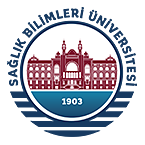 T.C. SAĞLIK BİLİMLERİ ÜNİVERSİTESİ, BAKIRKÖY DR SADİ KONUK SAĞLIK UYGULAMA VE ARAŞTIRMA MERKEZİTEZ BAŞLIĞIDr. ……………TIPTA UZMANLIK TEZİİSTANBUL/2017EK 3. İÇ KAPAK ÖRNEĞİT.C. SAĞLIK BİLİMLERİ ÜNİVERSİTESİ, BAKIRKÖY DR SADİ KONUK SAĞLIK UYGULAMA VE ARAŞTIRMA MERKEZİTEZ BAŞLIĞIDr. ……………Tez Danışmanı: TIPTA UZMANLIK TEZİİSTANBUL/2017EK 4. CILTLEME ÖRNEĞITez kabul edildikten sonra yapılan sabit ciltte sırt yazısı aşağıdaki gibi, tek satır ve yazı yönü yukarıdan aşağıya olmak üzere yazılacaktır.EK 5. İÇINDEKILER ÖRNEĞIİÇİNDEKİLERTEŞEKKÜR	iKISALTMALAR	iiTABLO LİSTESİ	iiiŞEKİL LİSTESİ	ivÖZET	vABSTRACT	viGİRİŞ VE AMAÇ 	1GENEL BİLGİLER	3GEREÇ VE YÖNTEM	12BULGULAR	25TARTIŞMA	43SONUÇLAR	55KAYNAKLAR	64ÖZGEÇMİŞ	74EKLER	75EK 6. ÖZGEÇMİŞ ÖRNEĞİI- Bireysel BilgilerAdı-SoyadıDoğum yeri ve tarihiUyruğuMedeni durumuAskerlik durumuİletişim adresi ve telefonu Yabancı diliII- Eğitimi (tarih sırasına göre yeniden eskiye doğru)III- Ünvanları (tarih sırasına göre eskiden yeniye doğru)IV- Mesleki DeneyimiV- Üye Olduğu Bilimsel KuruluşlarVI- Bilimsel İlgi AlanlarıYayınları: (Ulusal ya da uluslararası makale, bildiri, poster, kitap/kitap bölümü vb.)VII- Bilimsel EtkinlikleriAldığı burslarÖdüllerProjeleriVerdiği konferans ya da seminerlerKatıldığı paneller (panelist olarak)VIII- Diğer BilgilerEğitim programı haricinde aldığı kurslar ve katıldığı eğitim seminerleriOrganizasyonunda katkıda bulunduğu bilimsel toplantılarDiğer üyelikleriUzmanlık Öğrencisinin Adı Soyadı:Telefon:E-Posta:Uzmanlık Dalı:Eğitim Kurumu:Uzmanlık Eğitimine Başlama Tarihi:Uzmanlık Eğitimini Bitirme Tarihi:Tez DanışmanınınAdı Soyadı:Telefon:E-Posta:1-Tez Başlığı/Konusu:2-Araştırma sorusu:3-Araştırmanın amacı:4-Araştırma materyalleri, popülasyonu:5-Dahil etme ve hariç tutma kriterleri: 6-Araştırmanın birincil sonuç değişkenleri: 7-Araştırmanın türü ve tasarımı:8- Araştırma hipotezi:9-Örneklem sayısı ve belirleme yöntemi:10-Araştırmada kullanılacak istatistik yöntemler:11-Araştırmanın orijinalliği ve bilime katkısının açıklaması:12-Açıklamak istediğiniz diğer konular:TEZ İSMİTEZ İN YAYINLANMA YILI 